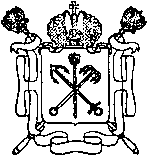 Санкт-Петербургскоегосударственное унитарное предприятиепассажирского автомобильного транспорта(СПб ГУП «Пассажиравтотранс»)ПРОТОКОЛ 05.08.2020					                                                                                № 5Совещание началось в 11.00 (Полюстровский пр., д.39)Совещание вел: председатель постоянно действующей Комиссии по противодействию коррупции на Предприятии  И.Г. ЧекулаевПрисутствовали: Повестка дня:1. Рассмотрение обращений по Автобусному парку № 5 от 17.07.2020 № 01-08/14433-20-0-0, от 17.07.2020 № 01-09/14445-20-1-0, от 28.07.2020 № 01-11/15207-20-0-0 по вопросу возможного коррупционного поведения должностного лица (далее – АП № 5)  и электронное обращение по Автобусному парку № 2 (далее – АП  № 2)Выступил: Председатель постоянно действующей Комиссии по противодействию коррупции     на Предприятии  И.Г. Чекулаев довел до сведения  всех присутствовавших текст поступивших  анонимных обращений. Решили:	1. В связи с увеличенным количеством анонимных обращений по АП № 5 провести дополнительное заседание при участии руководства Автобусного парка № 5  и Киселева А.С. 10.08.20202. По электронному обращению АП № 2  в целях  принятия исчерпывающих мер по предупреждению и противодействию коррупции в Парке,  направить  запрос на электронный адрес заявителя   для  получения более подробной и исчерпывающую дополнительной информации с приложением дополнительных документов или материалов,  более полно раскрывающих суть обращения.3. Вайзнеру В.Э. направить ответ в Комитет по транспорту в части касающейся.Совещание закончилось в 11.50.Председатель постоянно действующейКомиссии по противодействию коррупцииСПб ГУП «Пассажиравтотранс»                                                                                 И.Г. ЧекулаевЗаместитель генерального директора по перевозкам                 О.М. МощонскийЗаместитель начальника финансово-договорного Управления                       И.Ю. ШиндовНачальник Юридического управления                          Е.М.РусскихНачальник Планово-экономического управления                                    Заместитель главного инженера- начальникПроизводственно-технического управленияГлавный специалист Управления аналитики и стандартизации       	             О.В. Купчинская                         В.Э. Вайзнер                       О.И. Соколова